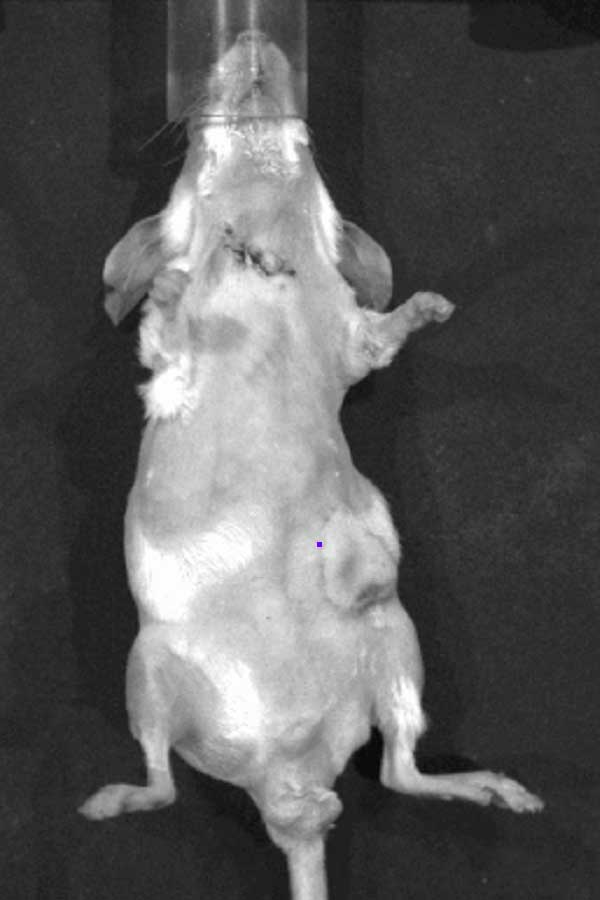 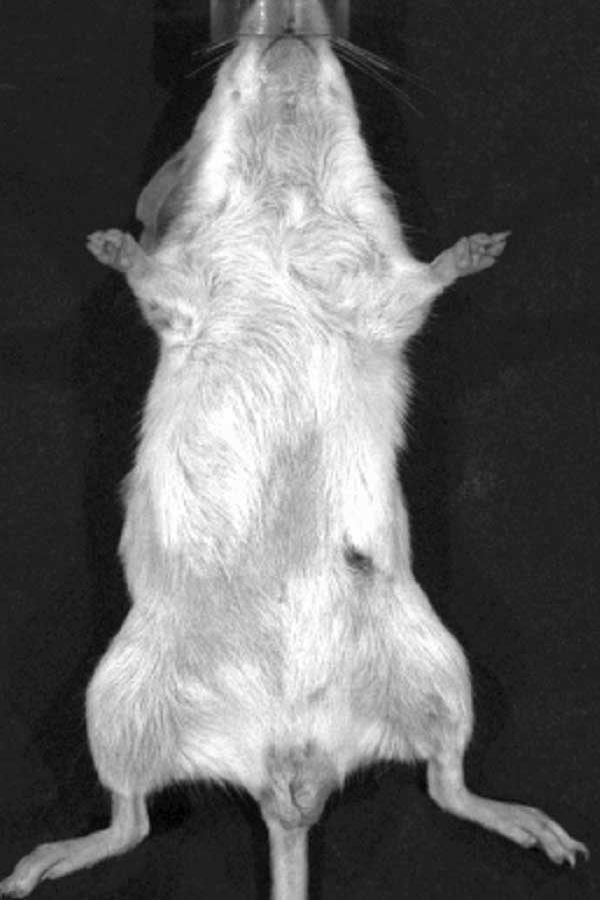 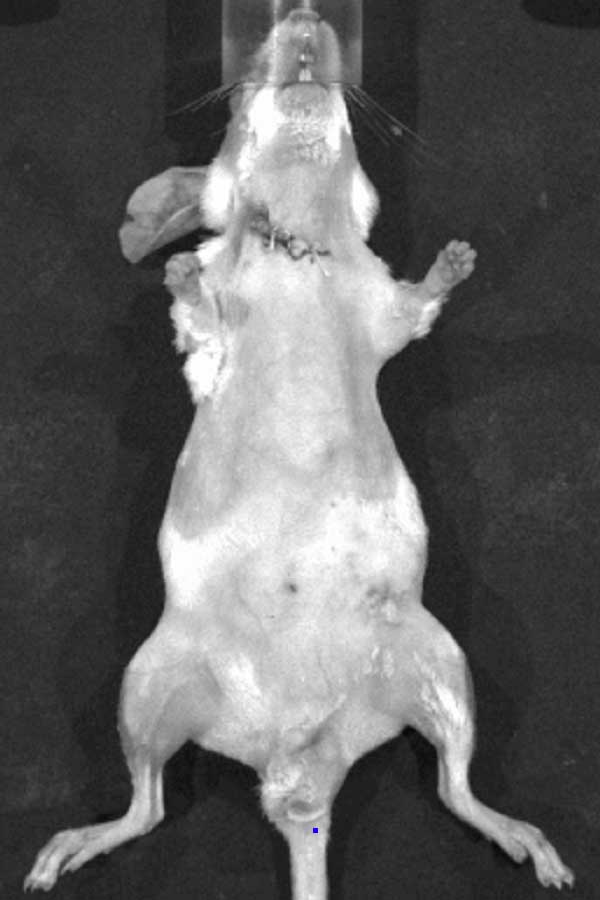 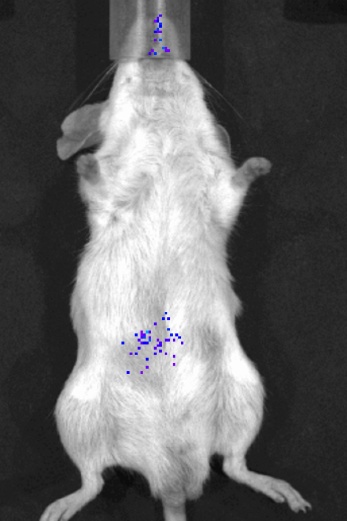 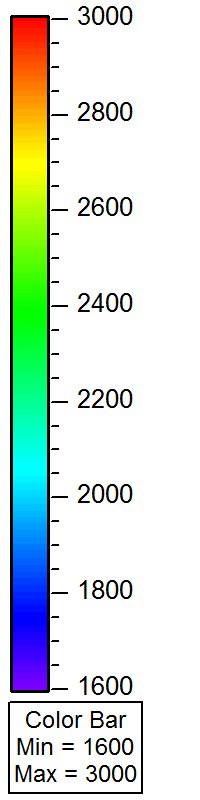 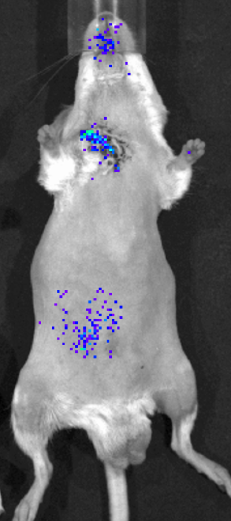 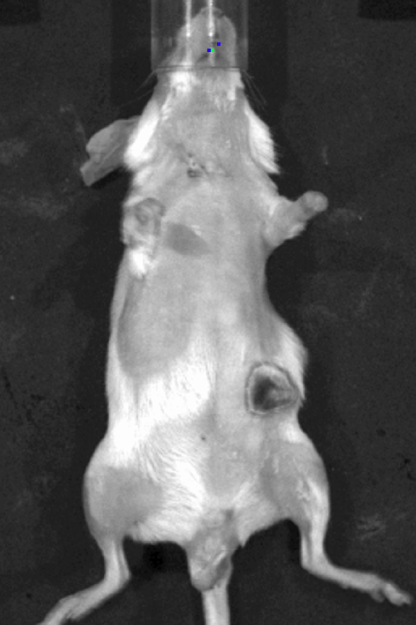 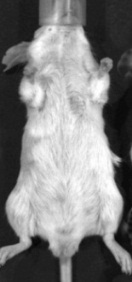 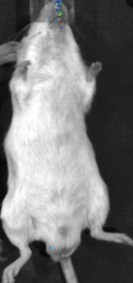 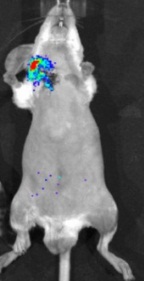 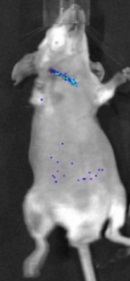 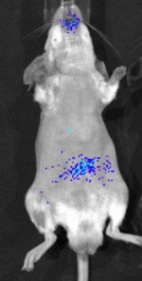 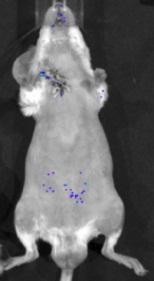 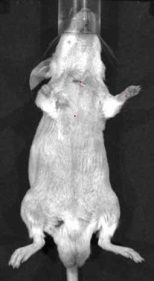 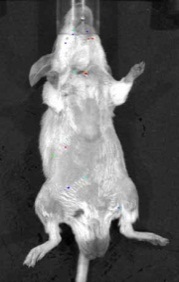 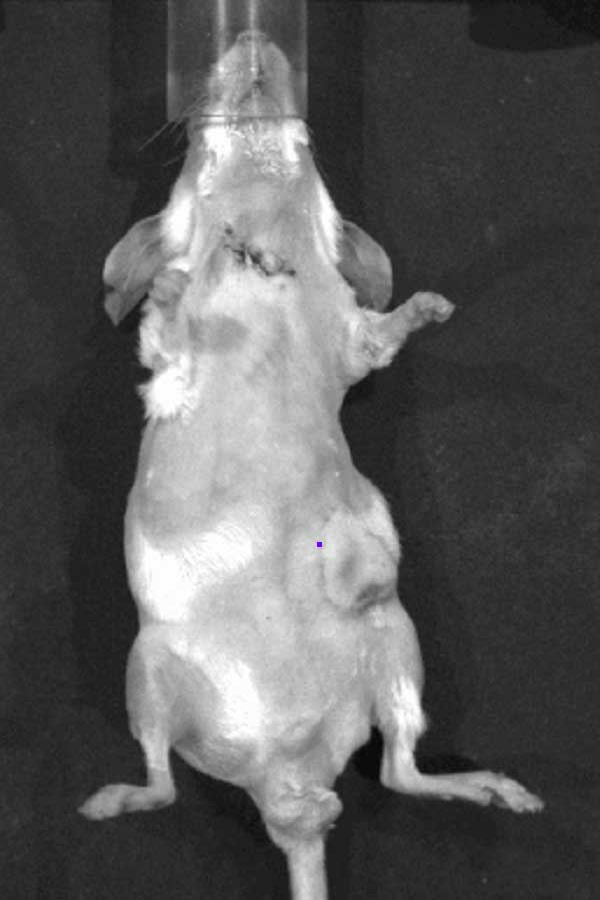 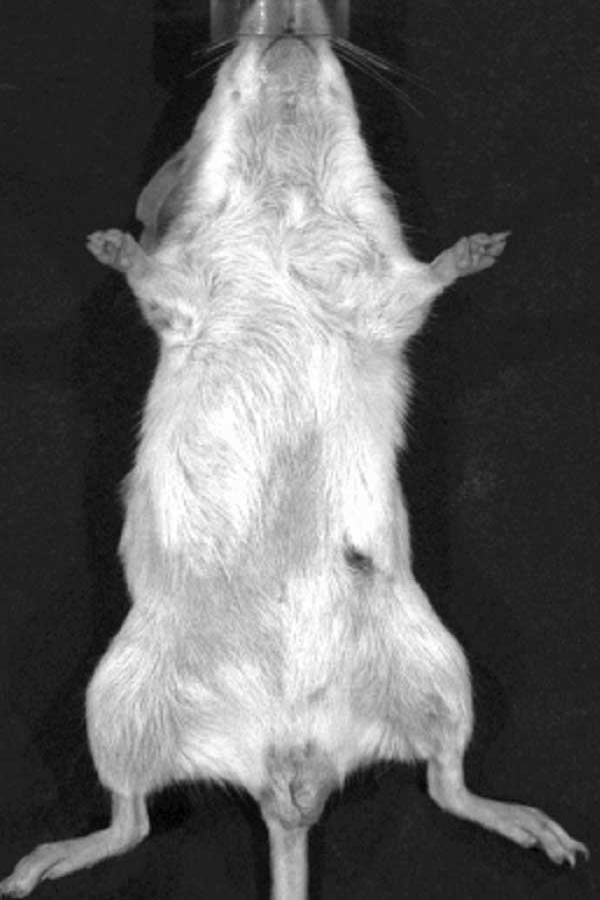 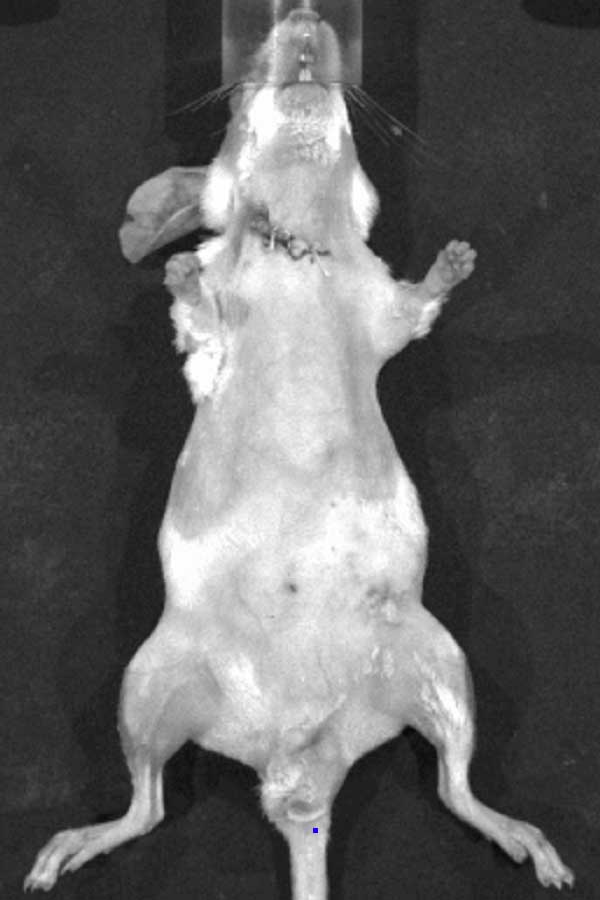 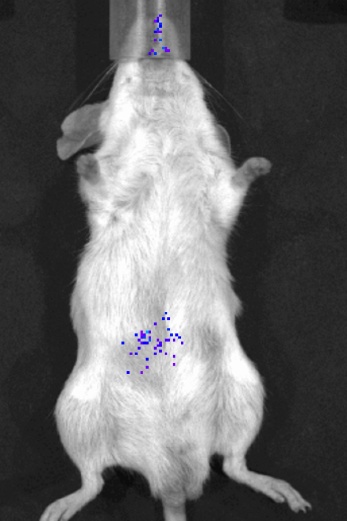 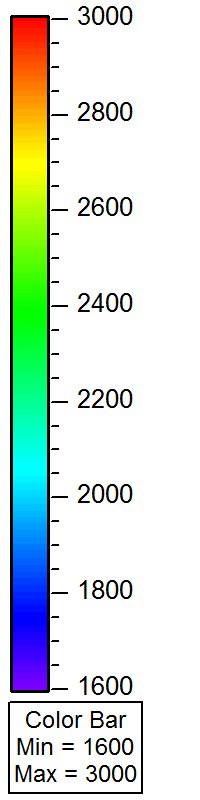 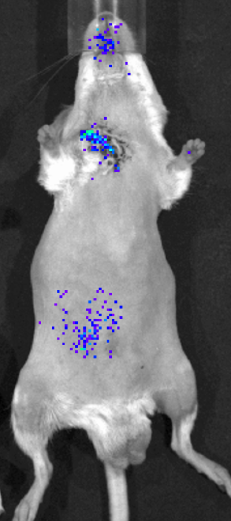 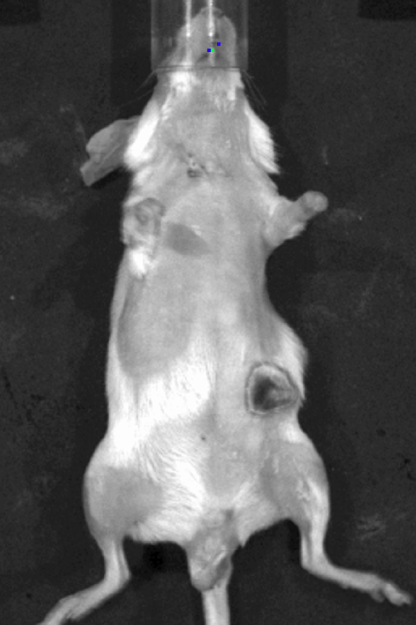 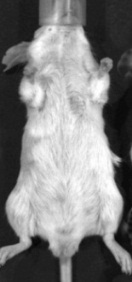 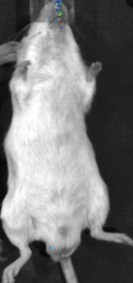 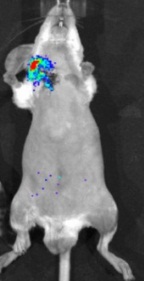 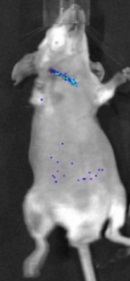 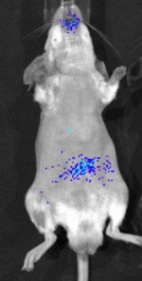 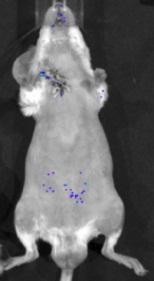 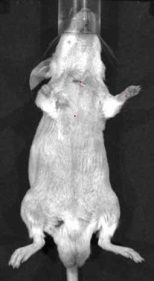 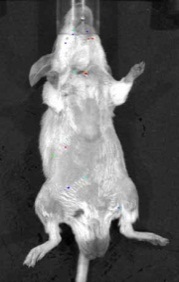 Figure S1. Biodistribution of expressed Luciferase in mice with brain inflammation by IVIS